foundation of the Republic of Austria International Scholarships, 2018
Scholarship Foundation of the Republic of Austria
Application Deadline: September 1, 2018
Apply NowQingdao Government Scholarships for New International Students in China, 2018
China University of Petroleum
Application Deadline: July 1, 2018
Apply NowCardiff University Vice-Chancellor’s for International Students in UK, 2018
Cardiff University, United Kingdom
Application Deadline: August 24, 2018
Apply Now24 Scholarships for Foreign Students at Sapienza University of Rome in Italy, 2018
Sapienza University of Rome, Italy
Application Deadline: June 11, 2018
Apply NowUniversity of Sussex Excellence Scholarships in UK, 2018-2019
University of Sussex, United Kingdom
Application Deadline: September 24, 2018
Apply NowMatsumae International Foundation (MIF) Fellowship in Japan, 2019
The Matsumae International Foundation, Japan
Application Deadline: August 31, 2018
Apply NowBiozentrum University of Basel International PhD Fellowship Program in Switzerland, 2018
Biozentrum University of Basel, Switzerland
Application Deadline: June 20, 2018
Apply NowSalini Impregilo Full and Partial Master Scholarship in International Construction Management in Italy, 2018
Salini Impregilo, Italy
Application Deadline: v
Apply NowSchool of Geographical and Earth Sciences Scholarships for International Students in UK, 2018
University of Glasgow, United Kingdom
Application Deadline: Open
Apply NowPhD Scholarships in Economics and Statistics at University of Milan-Bicocca in Italy, 2019
University of Milan-Bicocca, Italy
Application Deadline: June 7, 2018
Apply NowPhD Scholarship in Wind Energy and Society in Denmark, 2018
Technical University of Denmark
Application Deadline: June 3, 2018
Apply NowPhD Fellowships in Natural Language Processing and Machine Learning, Denmark
University of Copenhagen, Denmark
Application Deadline: June 1, 2018
Apply NowTSoM Love Canada Diploma Scholarship for International Students in Canada, 2018
The Toronto School of Management (TSoM), Canada
Application Deadline: Applications are open for the year 2018
Apply NowCSU Master’s Degree Scholarship in Transportation Engineering for Non-Chinese Students in China, 2018
Central South University, China
Application Deadline:  June 29, 2018
Apply Now2018 OAS-NYIT Scholarship for Undergraduate and Graduate Programmes in New York, USA
New York Institute of Technology (NYIT), New York
Application Deadline: July 15, 2018
Apply NowGuizhou University Special Exchange Scholarships in China, 2018
Guizhou University (GZU), China
Application Deadline: June 20, 2018
Apply Now2018 PhD Scholarship in Data-driven Runtime Process Performance Improvement in the Netherlands
University of Groningen, Netherlands
Application Deadline: June 28 and June 29, 2018
Apply Now3 PhD-Positions in Efficient Deep Learning at VU University Amsterdam in Netherlands, 2018
Vrije Universiteit Amsterdam, Netherlands
Application Deadline: May 24, 2018
Apply Now50th Anniversary Scholarship for UK Postgraduate Students at University of Bradford, 2018
University of Bradford, United Kingdom
Application Deadline: July 25, 2018
Apply NowDRB-HICOM International Student Scholarships in Malaysia, 2018
DRB-HICOM University of Automotive Malaysia
Application Deadline: Open
Apply NowKyU is ISO 9001:2015 Certified                   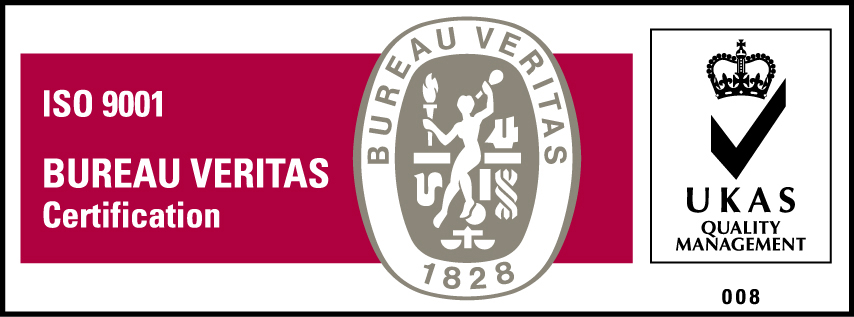 